МУНИЦИПАЛЬНОЕ ОБРАЗОВАНИЕ«СПАССКОЕ СЕЛЬСКОЕ ПОСЕЛЕНИЕ»АДМИНИСТРАЦИЯ СПАССКОГО СЕЛЬСКОГО ПОСЕЛЕНИЯПОСТАНОВЛЕНИЕ«26»февраля  2021 г.                                                                         № 37с. ВершининоОб утверждении схемы размещения нестационарных торговых объектов на территории Спасского сельского поселенияВ соответствии с Федеральным законом от 28 декабря 2009 года № 381-ФЗ «Об основах государственного регулирования торговой деятельности в Российской Федерации», Федеральным законом от 06.10.2003 N 131-ФЗ «Об общих принципах организации местного самоуправления в Российской Федерации», постановлением Администрации Томской области от 09.07.2010 № 135а «О порядке разработки и утверждения органами местного самоуправления муниципальных образований Томской области схем размещения нестационарных торговых объектов», наосновании Устава Спасского сельского поселения, в целях упорядочивания размещения нестационарных торговых объектов на территории муниципального образования «Спасское сельское поселение», а также повышения эффективности использования муниципальной собственностиПОСТАНОВЛЯЮ:Утвердить схему размещения нестационарных торговых объектов на территории муниципального образования «Спасское сельское поселение», состоящую из:перечня нестационарных торговых объектов, время функционирования которых имеет исключительно сезонный характер, согласно приложению к настоящему Постановлению;плана-схемы мест нахождения нестационарных торговых объектов, используемых при организации и проведении ярмарок, время функционирования которых определяется конкретными календарными датами, согласно приложению к настоящему Постановлению.Опубликовать настоящее постановление в информационном бюллетене Спасского сельского поселения и разместить его на сайте муниципального образования «Спасское сельское поселение».Направить утвержденные планы-схемы  и перечни мест размещения нестационарных торговых объектов на территории муниципального образования «Спасское сельское поселение» в течение 5 дней в Департамент потребительского рынка Администрации Томской области.Контроль за исполнением настоящего Постановления оставляю за собой.Главапоселения(Глава Администрации)	________________/Е. Ю. Пшеленский/В дело 01-04Исполнитель: Печалов В.Я.Приложение к ПостановлениюАдминистрации Спасскогосельского поселения№ 37 от « 26» февраля  2021 годаПЕРЕЧЕНЬ НЕСТАЦИОНАРНЫХ ТОРГОВЫХ ОБЪЕКТОВ, ВРЕМЯ ФУНКЦИОНИРОВАНИЯ КОТОРЫХ ИМЕЕТ СЕЗОННЫЙ ХАРАКТЕР, НА ТЕРРИТОРИИ МУНИЦИПАЛЬНОГО ОБРАЗОВАНИЯ «СПАССКОЕ СЕЛЬСКОЕ ПОСЕЛЕНИЕ»Приложение к ПостановлениюАдминистрации Спасскогосельского поселения№37 от « 26 » февраля  2021 года№ 1 - с. Батурино, ул. Совхозная, 22а (площадь перед магазинами  «Любимый», «Исток»).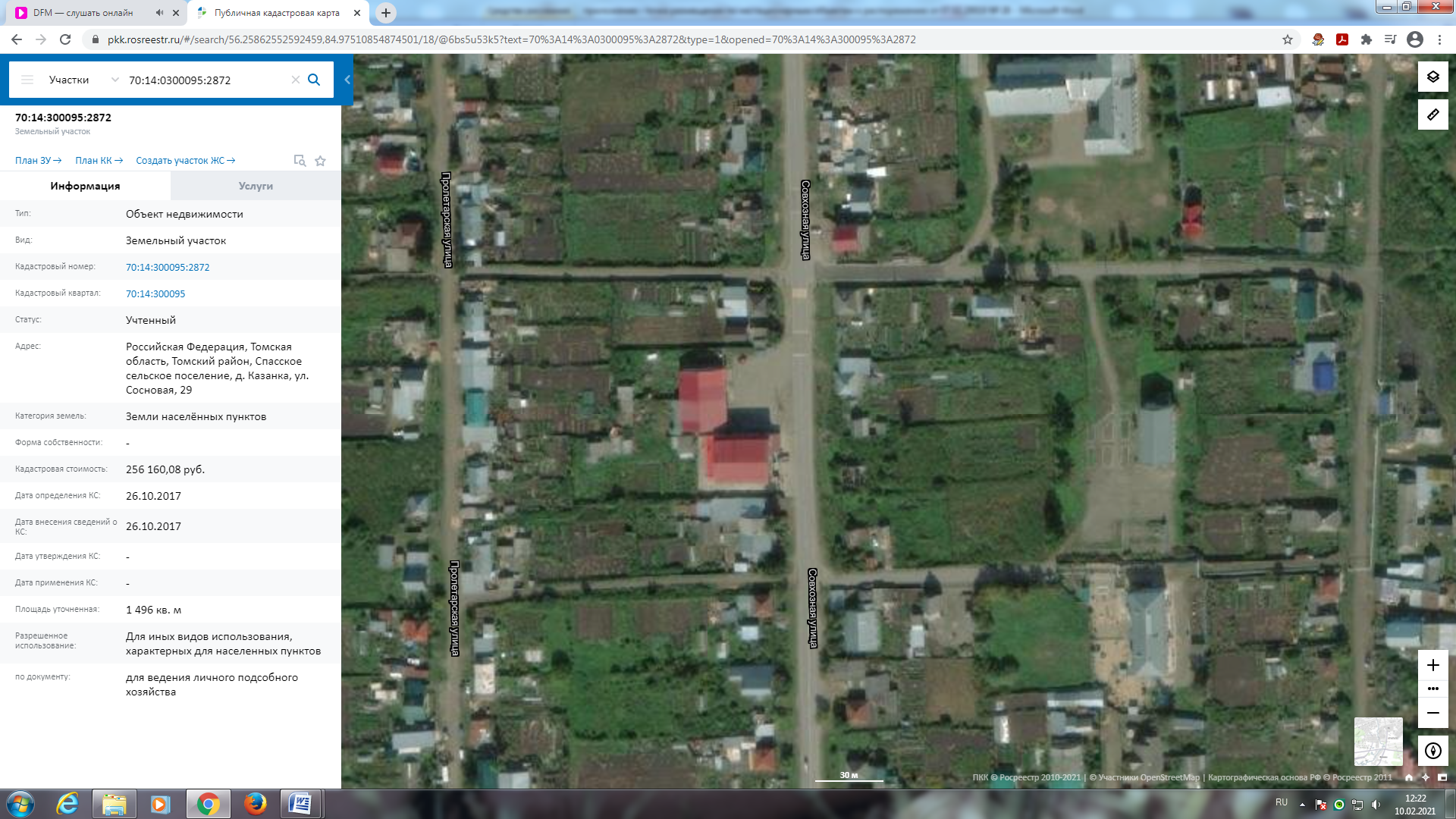 № 2 – с. Батурино, ул. Октябрьская, 1г. (прилегающая территория к парку)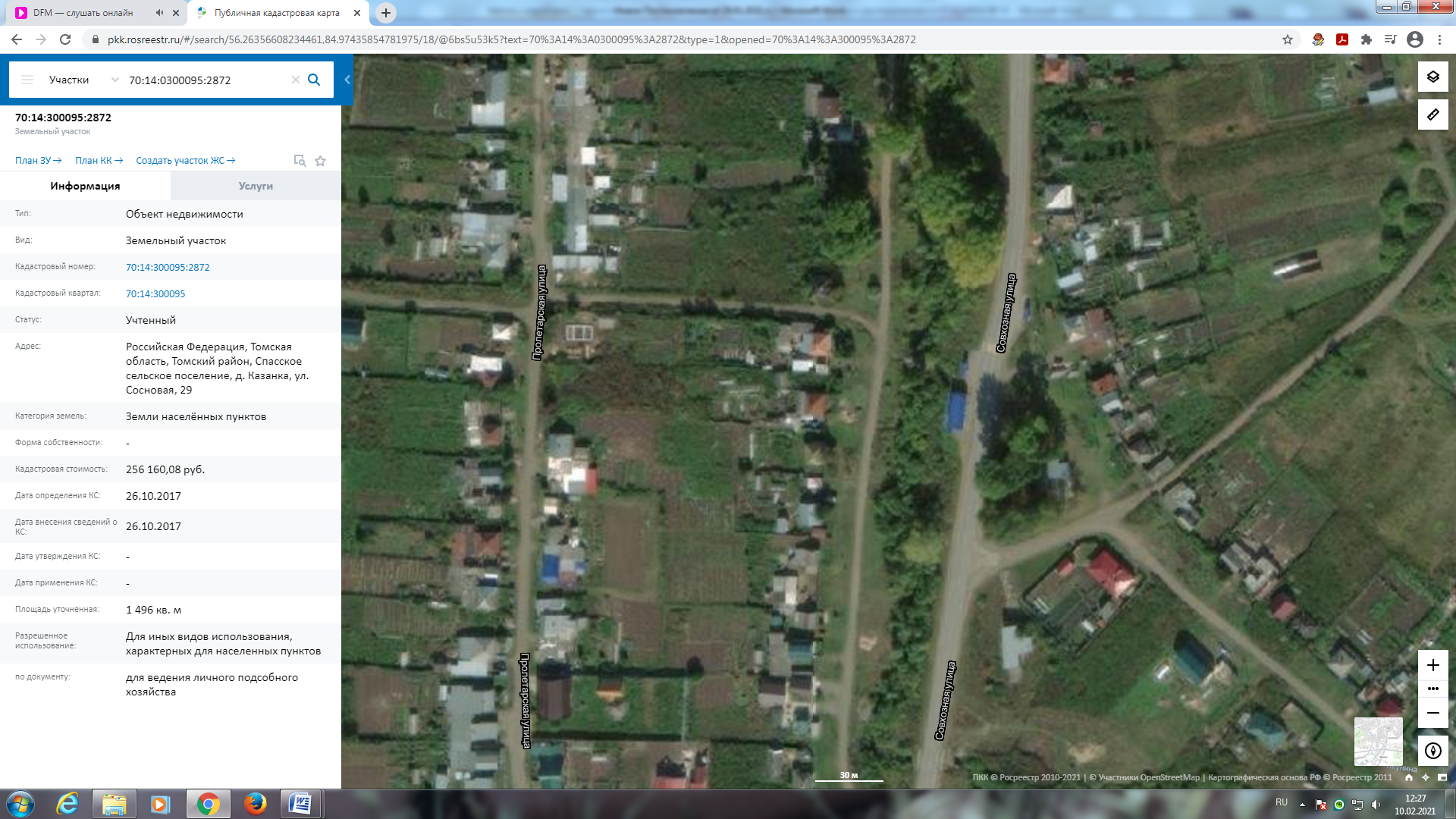 № 3 – с. Коларово, ул. Центральная, 22 (прилегающая территория к магазину)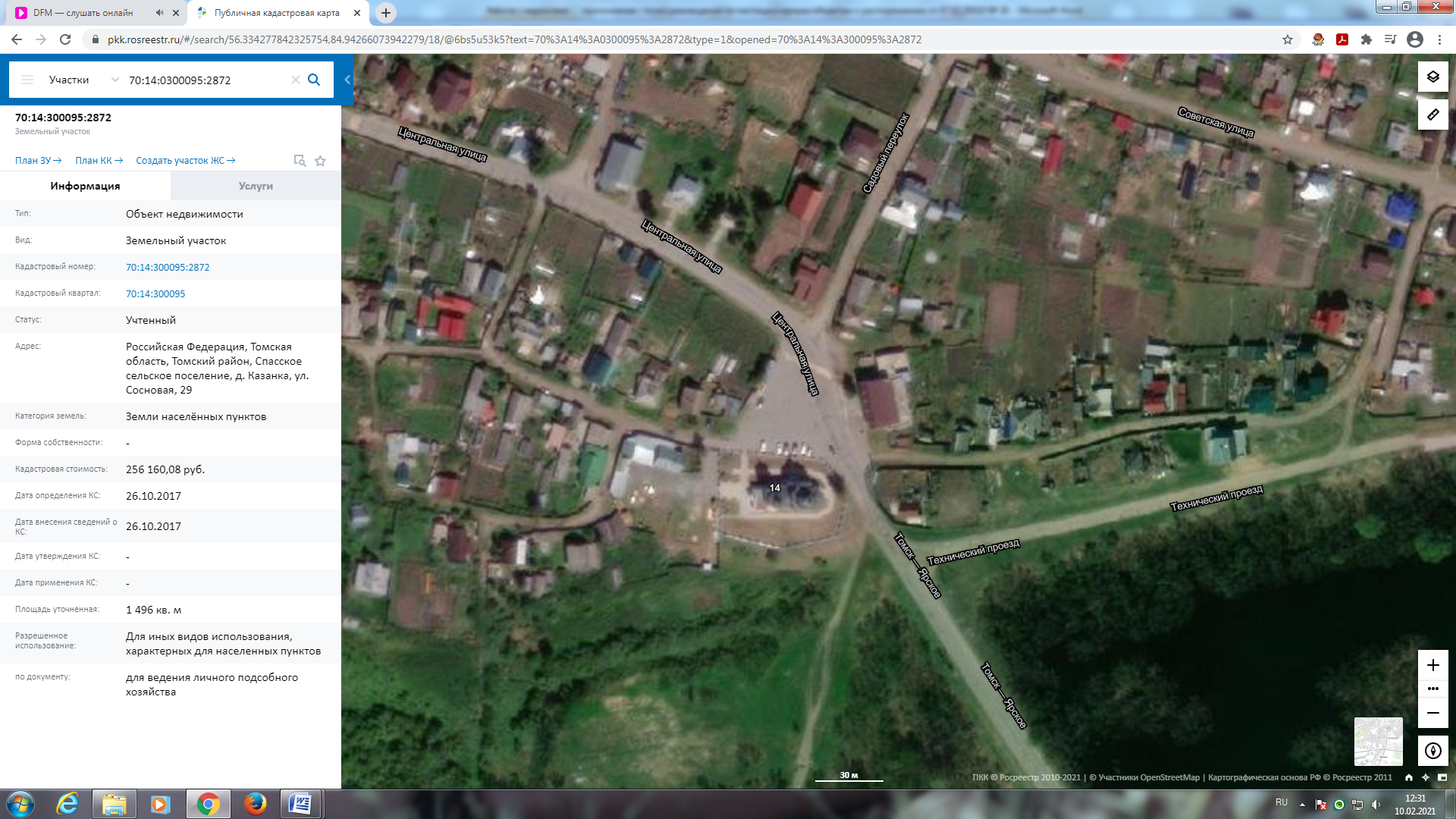 № 4 – с. Коларово, ул. Центральная, 2а (прилегающая территория к магазину)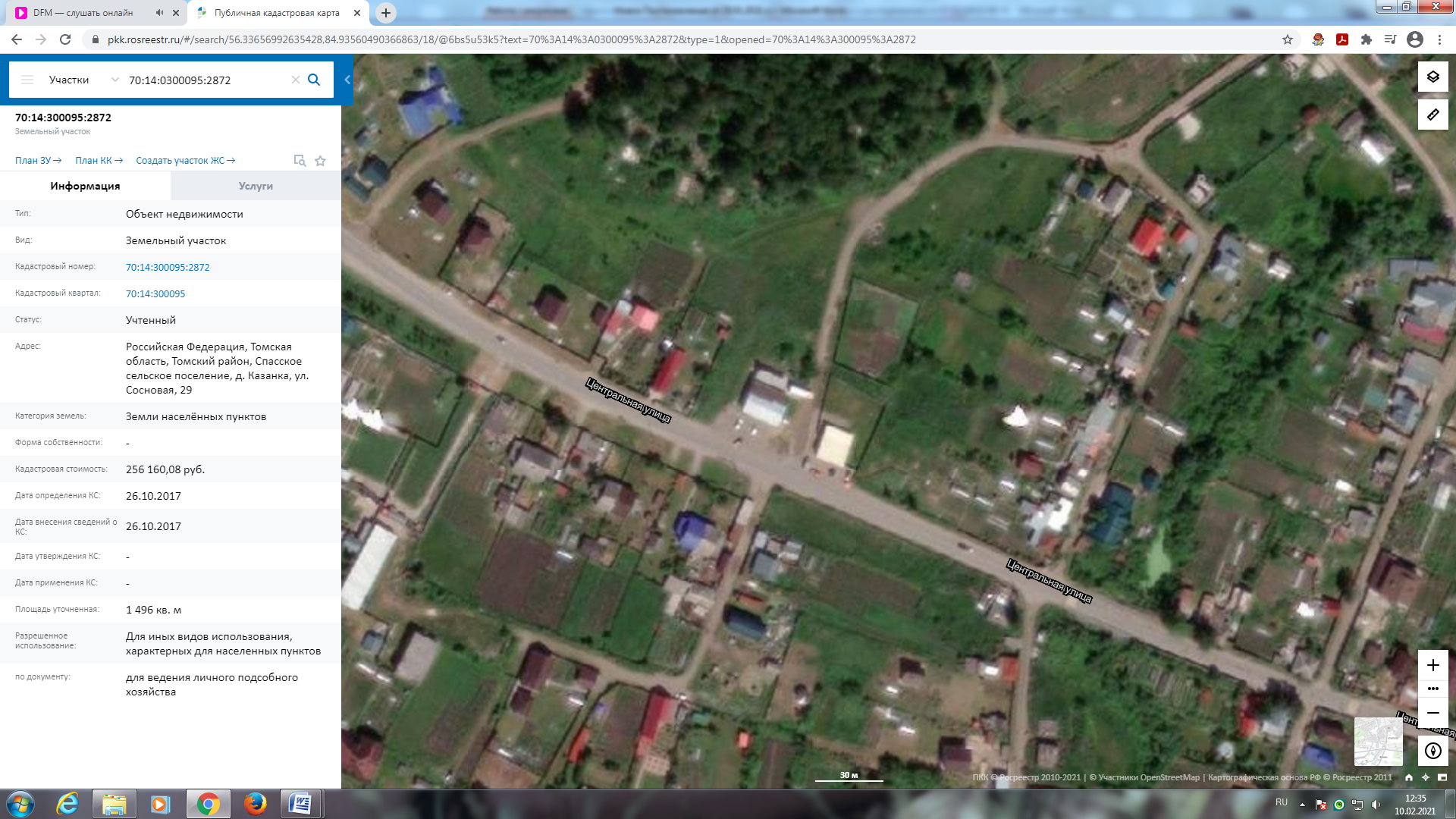 № 5 – д. Казанка, пер. Новый, 1 (ориентир напротив кладбища)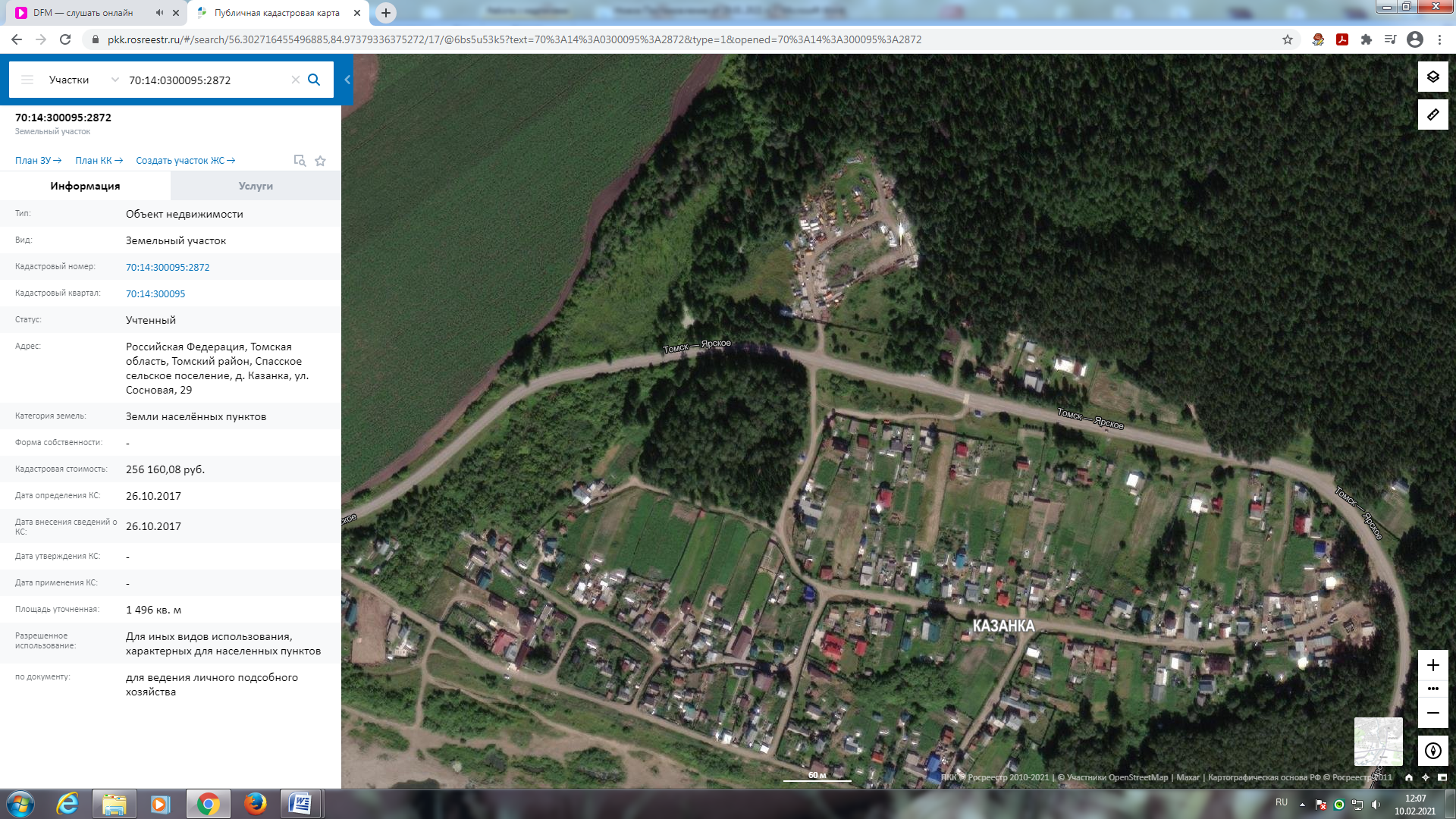 № 6 – с. Коларово, ул. Центральная, 2б (ориентир магазин)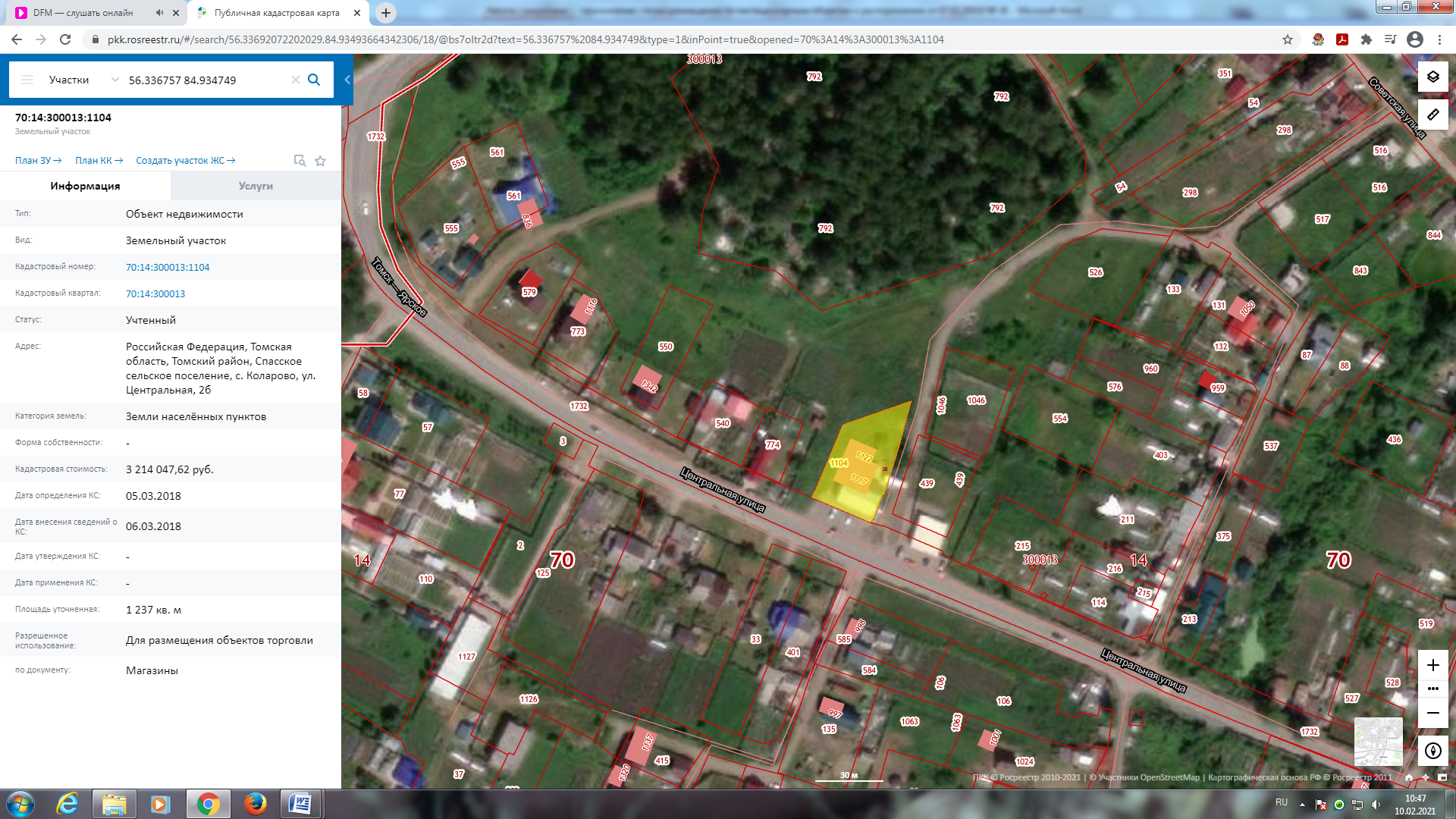 N на схемеМестоположениеНаселенный пункт/окр. населенного пунктаТип нестационарного торгового объектаКоличество торговых мест применительно к нестационарным торговым объектам, предполагающим продажу товаров только с использованием лотка или палаткиПлощадь нестационарного торгового объекта, кв. мПлощадь территории, необходимой для размещения нестационарного торгового объекта, кв. мМесто размещения нестационарного торгового объекта на з/у, в зданиях, строениях, сооружениях, находящихся в государственной или муниципальной собственностиАссортимент товаровПериод размещенияНестационарный торговый объект, используемый только субъектами малого или среднего предпринимательства12345678910111«Спасское сельское поселение»с.Батурино, ул. Совхозная, 22а ( площадь перед магазинами  «Любимый», «Исток»).торговое место610300Сельхоз продукциявесналето2«Спасское сельское поселение»с. Батурино, ул. Октябрьская, 1г. (прилегающая территория к парку)торговое место610300Сельхоз продукциявесналето3«Спасское сельское поселение»с. Коларово, ул. Центральная, 22 (прилегающая территория к магазину)торговое место610300Сельхоз продукциявесналето4«Спасское сельское поселение»с. Коларово, ул. Центральная, 2а (прилегающая территория к магазину)торговое место610300Сельхоз продукциявесналето5«Спасское сельское поселение»д. Казанка, пер. Новый, 1 (ориентир напротив кладбища)торговое место610300Сельхоз продукциявесналето6«Спасское сельское поселение»с. Коларово, ул. Центральная, 2б (ориентир магазин)торговый павильон15050продовольственныенепродовольственныетовары3 года